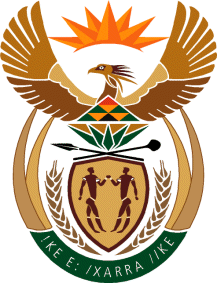 MinistryEmployment & LabourRepublic of South AfricaPrivate Bag X499, PRETORIA, 0001. Laboria House 215 Schoeman Street, PRETORA Tel: (012) 392 9620 Fax: 012 320 1942Private Bag X9090, CAPE TOWN, 8000. 120 Plein Street, 12th Floor, CAPE TOWN Tel: (021) 466 7160 Fax 021 432 2830www.labour.gov.zaNATIONAL ASSEMBLYWRITTEN REPLYQUESTION NUMBER: 427[NW607E]Dr M J Cardo (DA) to ask the Minister of Employment and Labour:What number of (a) small-, (b) medium- and (c) micro-enterprises (i) applied for and (ii) received exemptions from the extension of collective bargaining agreements in (aa) 2017, (bb) 2018 and (cc) 2019?						Minister of Employment and Labour Reply:Honourable Dr MJ Cardo, the bargaining councils furnished the Registrar of Labour Relations with the aggregated figures of exemptions from SMMEs.  They classify them all under small business.For 2017, bargaining councils with extended collective bargaining to non-parties received from SMMEs a total of 1388 exemption applications. 1266 were granted; 91 were refused; and 17 were either withdrawn or still under consideration by end of 2017. For 2018, bargaining councils received from SMMEs a total of 2764 exemption applications. 2588 were granted; 114 were refused; and 93 were either withdrawn or still under consideration by end of 2018. In 2019, bargaining councils received from SMMEs a total of 1712 exemption applications, 1464 were granted; 168 were refused; and 76 were either withdrawn or still under consideration by end of 2019